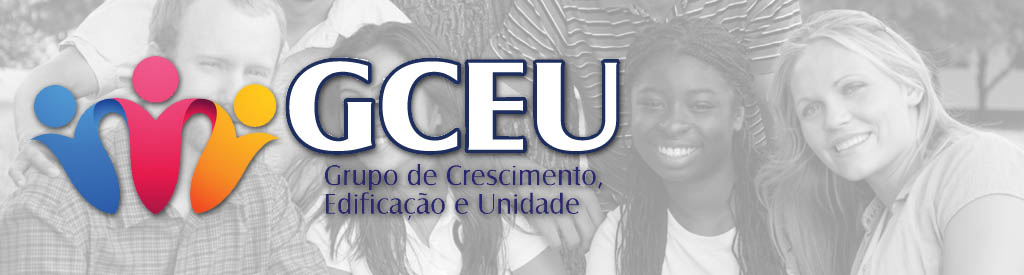 AS CHAVES DO REINO.Quebra Gelo: Pegue um cadeado feche-o e junte umas 5 chaves em um chaveiro sendo que somente uma abre o cadeado. (Obs. As chaves precisam ser iguais na aparência). Premie aquele que abrir o cadeado.Louvor: Passagem Bíblica: Mateus 16:13-19Versículo para Memorizar:Mateus 16:19 - E eu te darei as chaves do reino dos céus; e tudo o que ligares na terra será ligado nos céus, e tudo o que desligares na terra será desligado nos céus.Desenvolvimento do Tema: Quase todas as coisas de valor são guardadas por meio de fechaduras que se abrem ao utilizarmos a chave correta. Por exemplo a chave de uma casa abre a casa. A senha de uma conta é a chave para essa conta. Existem sistemas que a chave é a impressão digital do proprietário. O que queremos dizer com isso é que existem diversos tipos de chaves. No texto que lemos Jesus diz a Pedro que lhe daria AS CHAVES do Reino dos Céu. Importante dizer também que essas chaves são entregues a todos que responde a Jesus como Pedro respondeu. “Tu és o Cristo o Filho do Deus vivo”.Que chaves são essas? 1º CHAVE – O EVANGELHOA palavra Evangelho significa - Boas Novas – Quais Boas Novas?Boas Novas de Grande Alegria - O Salvador nasceu. Ele é o Ungido de Deus Para ser nosso Senhor! Lucas 2:10-11Boas Novas de Perdão e Reconciliação com Deus - Romanos 5:1 - TENDO sido, pois, justificados pela fé, temos paz com Deus, por nosso Senhor Jesus Cristo;Você se sente em paz com Deus? Se a resposta é sim. Significa que a chave do evangelho está com você.2º CHAVE – A FÉ - A Fé Agrada a Deus - Hebreus 11:6 - Ora, sem fé é impossível agradar-lhe; porque é necessário que aquele que se aproxima de Deus creia que ele existe, e que é galardoador dos que o buscam.A fé Torna os impossíveis possíveis - Mateus 17:20 - E Jesus lhes disse: Por causa de vossa pouca fé; porque em verdade vos digo que, se tiverdes fé como um grão de mostarda, direis a este monte: Passa daqui para acolá, e há de passar; e nada vos será impossível.A fé verdadeira - João 7:38 - Quem crê em mim, como diz a Escritura, rios de água viva correrão do seu ventre.Como está a sua Fé?3º CHAVE – O ESPÍRITO SANTO. - O Espírito Santo é quem nos convence - João 16:8 - E, quando ele vier, convencerá o mundo do pecado, e da justiça e do juízo.9 - Do pecado, porque não crêem em mim;10 - Da justiça, porque vou para meu Pai, e não me vereis mais;11 - E do juízo, porque já o príncipe deste mundo está julgado.O Espírito Santo nos concede Poder para testemunhar - Atos 1:8 - Mas recebereis a virtude do Espírito Santo, que há de vir sobre vós; e ser-me-eis testemunhas, tanto em Jerusalém como em toda a Judéia e Samaria, e até aos confins da terra.Você tem A CHAVE do Espírito Santo. Você está testemunhando de Jesus?CONCLUSÃOJESUS QUER QUE TODOS OS QUE CRÊEM NELE TENHAM ESSAS CHAVES. TOME POSSE DAS CHAVES DO REINO.